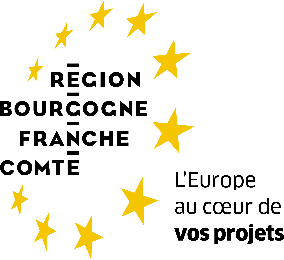 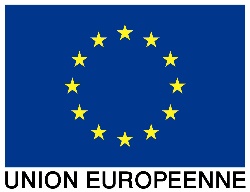 Formulaire d’abstentionComité régional de programmation[date]Je soussigné(e)Nom : _____________________________________________________________________________Prénom : __________________________________________________________________________Représentant la structure/l’institution : _______________________________________________Lors du Comité régional de programmation du [date], déclare rencontrer un conflit d’intérêts pour le dossier suivant : ______________________________________________________________ et m’abstient donc de voter pour l’ensemble des décisions qui s’y rapportent.Fait à Le Signature :Obligations règlementaires en matière de conflit d’intérêtsLa gestion et le suivi des programmes opérationnels sont soumis aux principes de déontologie, et doivent prévenir les conflits d’intérêts pour les partenaires participants à la préparation et à l’évaluation des appels à propositions et des rapports d’avancement, ainsi qu’au suivi et à l’évaluation des programmes. (articles 12, 13 et 14 du règlement (UE) n° 204/2014 sur les règles d’affiliation au Comité de suivi)Un conflit d’intérêts est constitué par toute situation d’interférence entre un intérêt public et des intérêts publics ou privés de nature à influencer ou à paraître influencer l’exercice indépendant, impartial et objectif d’une fonction. (article 2 de la loi n°2013-907 du 11 octobre 2013 relative à la transparence de la vie publique)Aussi, toute personne participant aux travaux du Comité de suivi est dans l’obligation de s’abstenir de se prononcer sur les dossiers pour lesquels celle-ci rencontre un conflit d‘intérêts. Lorsque la personne visée est une personne morale, ces obligations d’abstention s’appliquent également aux personnes physiques qui participent aux travaux pour le compte de la personne morale en question.La déclaration de conflits d’intérêts, et donc l’obligation d’abstention qui en découle, qui est demandés aux membres du Comité de suivi, a pour objectif de clarifier et d’exposer aux participants ces liens qui pourraient influencer d’une manière ou d’une autre leur décision.Madame, Monsieur, vous êtes invités, dans le cas où vous rencontreriez un conflit d’intérêts dans le cadre de ce comité, à bien vouloir remplir le formulaire ci-joint.